Приложениек проекту «Праздник на отлично!»Фестиваля доброго творчества «Академия добра»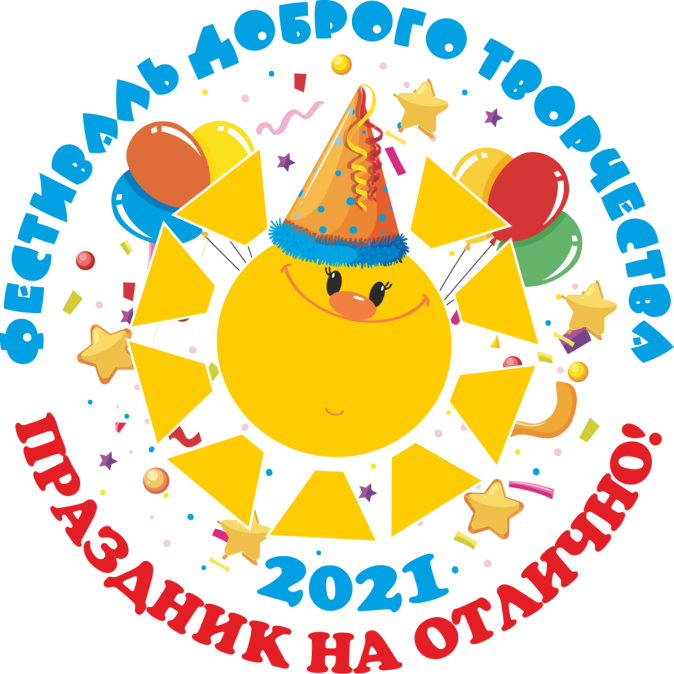 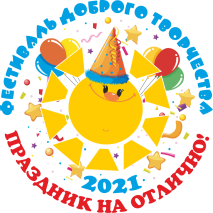 Приложение 1 Сценарий открытия Фестиваля доброго творчества «Академия добра»Международный день друзей.«Праздник. Праздник? Праздник!»(театрализованная церемония открытия Фестиваля доброго творчества)Подготовила: Шкредюк Е.В.,педагог дополнительного образованияЦель: создать обстановку эмоционального благополучия, обеспечить детям с ОВЗ и родителям (законным представителям) возможность отдохнуть и получить новые впечатления.Задачи: - расширять знания детей с ОВЗ о праздниках и традициях их отмечать;- формировать желание принимать активное участие в мероприятии,- развивать внимание, память, быстроту реакции, координацию движения, творческие способности;- воспитывать чувство коллективизма, доброжелательного отношения друг к другу и взрослым.Действующие лица: Ведущий 1, Ведущий 2, Солнышко, Мороженое, Крокодил Гена, Пятачок; учащиеся цирковой студии «Каскад» и студии танца «Катюша» (ЦРТ «Левобережный»).Оборудование: большой разноцветный цветок, большое мороженое, воздушные шары, 4 пирога, 4 пакета с подарками; костюмы для персонажей; мультимедийное оборудование.Место проведения: актовый зал ДЗОЛ «Орленок».Ход праздникаЗвучит веселая музыка.Слайд 1Фанфары. Выход ведущих.Ведущий 1: Здравствуйте, девчонки и мальчишки!Ведущий 2: Здравствуйте, уважаемые взрослые!Вместе: Добрый вечер, дорогие друзья! Ведущий 1: Сегодня «Орленок» вновь собрал друзей.Мы рады видеть дорогих гостей!У всех сегодня солнечные лица,На то и праздник, чтобы веселиться.Ведущий 2: Желаем боевого настроения,Приятного и яркого общения!Цвети, звени, красуйся и сияй,Уже в десятый раз наш…Вместе: Фестиваль!Ведущий 1: Мы рады уже в десятый раз, приветствовать вас на Фестивале доброго творчества.Ведущий 2: Сегодня, 7 июня 2021 года и мы даем старт проекту, который называется «Праздник на отлично!», а праздник – это радость, звонкий смех, и, конечно подарки.Слайд 2Ведущий 1: Много праздников мы отмечаем, Все танцуем, играем, поём.И красавицу осень встречаем,И нарядную ёлочку ждём.Пасху, Рождество, Новый год знают жители всего мира. Но, есть и другие немного необычные праздники. Слайд 3Ведущий 2: У каждого народа существуют свои красочные, интересные и необычные праздники. Они придуманы в разных странах мира для того, чтобы разнообразить жизнь людей, наполнить ее яркими красками. Такие праздники позволяют не забывать о национальных традициях. Слайд 4Ведущий 1: Сегодня мы приглашаем вас на самый добрый, самый искренний и самый родной праздник – это Международный день друзей – всемирный праздник, посвященный дружбе, который отмечают 9 июня.А друзей у нас, конечно, много. Ведущий 2: Фестиваль проводится Центром развития творчества «Левобережный» при поддержке департамента образования администрации города Липецка и, конечно, наших добрых и надежных партнеров.Представление спонсоров.Слайд 5Ведущий 1: Мы говорим слова благодарности всем тем, кто помогает нам на протяжении уже многих лет. Это:- ИП Игнатов Виталий Сергеевич, компания «Вегастар» Виталий Сергеевич Игнатов;- учредитель группы компаний директор ООО «ЗЕРО» Владимир Васильевич Капустянский;- генеральный директор ООО «Петровский рынок» Сергей Сергеевич Федулов;- генеральный директор ООО «Теремок», владелец сети магазинов «НаследникЪ Выжанова» Андрей Викторович Выжанов;Слайд 6- председатель Липецкой Региональной Общественной Организации Родителей с детьми-инвалидами по слуху «ЛипУшки» Галина Владимировна Чурсина;- президент Липецкой областной общественной организации «Кинологический центр» Елена Владимировна Мищенко;- генеральный директор АО «Компания Росинка» Сурен Ашотович Саакян;- генеральный директор АО «Липецкий хладокомбинат» Алексей Анатольевич Ананченков.Ведущий 2: В этом году у нас появились и новые друзья. Это: - генеральный директор ООО «Агрофирма Елецкий» Роман Александрович Стрекалов;- и автономная некоммерческая организация «Центр социальных инициатив «Маяк».Ведущий 1: Всем огромное спасибо за помощь, понимание и поддержку.Слайд 7Ведущий 2: Проект «Праздник на отлично!» не случайно имеет такое название. В самом прекрасном и гостеприимном лагере «Орлёнок» собрались известные, дружные, креативные и весёлые «Затейники» и «Мастера хорошего настроения», которые объединились в праздничные агентства. Давайте, поприветствуем участников Фестиваля.Слайд 8 (заставка)Ведущий 1: Встречаем аплодисментами агентство - «Смайл». (Кричалка).Слайд 9Ведущий 2: Добро пожаловать, агентство – «Волшебство праздника».(Кричалка).Слайд 10Ведущий 1: Мы рады видеть на нашем празднике агентство – «Фантазеры».(Кричалка).Слайд 11Ведущий 2: Мы приветствуем представителей агентства - «Твой день».(Кричалка).Слайд 12Ведущий 1: Добрый вечер лагерь «Орлёнок»!ОтбивкаВедущий 2: Самое важное для всех – это любовь, доброта, забота друг о друге. Но не менее важны гостеприимные стены того дома, где друзья могут собраться. Таким местом для нашего Фестиваля стал лагерь «Орлёнок».Ведущий 1: Здесь мы встретили наших старых знакомых: мальчишек и девчонок, а также их родителей. И уже познакомились с новыми друзьями. Ведущий 2: Помашите те, кто на нашем Фестивале впервые.Ведущий 1: Крикнете «Ура!» те, кто уже на Фестивале не первый год.Ведущий 2: Похлопайте те, кто рад нашей встрече.Ведущий 1: Мы все, как одна большая дружная семья. А в семье есть свои любимые праздники, традиции, ритуалы.Ведущий 2: И наш Фестиваль доброго творчества имеет свою историю и традиции. Ведущий 1: Одной из традиций – является торжественное поднятие флага Фестиваля.Торжественная музыка.Слайд 13Ведущий 2: Право внести флаг Фестиваля предоставляется:педагогу Центра развития творчества «Левобережный» Марии Андреевне Петровой, и участникам Фестиваля, неоднократным победителям творческих конкурсов Гуляеву Сергею, Павлищевой Валерии и Погребному Роману.Ведущий 1: Флаг Фестиваля внести!Звучит торжественная музыка.Вынос флага.Ведущий 2: В этом флаге солнца свет,Добрых лучиков букет.Всех ребят объединяет,Творческих побед желает.Слайд 14Ведущий 1: Программа Фестиваля будет насыщенной, и, надеемся, интересной. Нашим «праздничным агентствам» предстоит принять участие в творческих, спортивных, интеллектуальных соревнованиях, продемонстрировать силу духа и взаимовыручку!Ведущий 2: Мы рассчитываем, что всем участникам хватит времени, чтобы пообщаться, обменяться опытом, себя показать и на других посмотреть!Наш Фестиваль – это праздник, а праздник – это, конечно, гости. Ведущий 1: Сегодня у нас в гостях председатель департамента администрации города Липецка Светлана Валерьевна Бедрова и заместитель председателя департамента администрации города Липецка Юлия Ивановна Паньковик.Уважаемых гостей приглашаем на сцену.Слово предоставляется почетным гостям.Приветственное словоВедущий 2: Фестиваль доброго творчества объявляется открытым! Фанфары.Ведущий 1: По доброй традиции давайте все вместе, исполним гимн нашего Фестиваля. Гимн Фестиваля (на экране)Слайд 15, 16, 17, 18 (слова песни – куплет, припев, куплет, припев)Слайд 19 (заставка)Ведущий 1: Этот год у нас юбилейный – нашему Фестивалю 10 лет. Символом нашего Фестиваля, как и нашего Центра, является яркое Солнышко. Без него будет скучно и холодно. Давайте пригласим на наш праздник Солнышко.Звучит веселая мелодия. В зал входит Солнышко.Танцевальная зарисовка (студия танца «Катюша»).После танца помощники уходят, остается Солнце.Солнышко: Друзей имею много я, Они со мной везде, всегда. Они поддержат и помогут, И от беды они не вздрогнут.Здравствуйте, девчонки и мальчишки, а также их родители. Как я радо видеть вас. Слайд 20Ведущий 1: Мы тебя тоже очень рады видеть. Дорогие друзья, а знаете ли вы, что, начиная с 1994 года в разных странах 3 мая отмечается День Солнца (Sun Day), иногда называемый Всемирным днем Солнца или Международным днем Солнца. В этот день организуются различные мероприятия, которые направлены на демонстрацию возможностей солнечной энергии.Ведущий 2: У нас для Солнышка есть подарок – цветок желаний. На нем разноцветные лепесточки. Загадывай первое желание.Солнце вращает цветок. Останавливается на зеленом цвете.Звучит музыка. На сцену выходит Крокодил Гена.Крокодил Гена: Здравствуйте, ребята. Я как раз вовремя праздник в самом разгаре.Что такое «10 лет»?Это путь больших побед,Удивительных событий,Новых знаний и открытий.Конечно, у меня для Солнышка и наших друзей есть музыкальный подарок. Ведь какой праздник без песни. Встречайте бурными аплодисментами семью Мелехиных: Ларису Геннадьевну, Ивана, Тимофея и Ариану.Слайд 21Творческий номер__________________________________________________________Солнышко: Замечательный подарок. Большое спасибо.Солнце вращает цветок и останавливается на желтом цвете.Солнышко: Хочу что-нибудь сладенькое.Звучит веселая музыка. В зал входит Мороженое.Слайд 22Мороженое: Меня очень любят дети Я холодок в пакете.Полезное, прекрасное,Белое, цветное, нежно – голубое!В стаканчиках и баночках!Для девочек и мальчиков!Здравствуйте, дорогие друзья. Вы меня узнали?(Ответы детей)Конечно, же, я - сладкое, замершееЧудесное мороженое.Оно организм оживляетИ настроение поднимает.Мороженое: Ребята, а вы любите мороженое? А знаете, какое оно бывает?Ответы детей.Слайд 23Мороженое: Крем-брюле и эскимоЛюбят дети все давно,Ванильное, клубничное,С орехами, черничное -Снежное пирожное,Это все ... ? (Мороженое)	Ребята, давайте немного потанцуем. Вставайте и повторяйте все за мной. Игра-повторялка с залом «Мороженое».Мороженое: Молодцы! Теперь вы знаете, что мороженое бывает разное, а главное очень вкусное. А у меня для Солнышка есть подарок. Звучит волшебная музыка.В зал вносят большое мороженое и вручают Солнышку.Мороженое: Дорогие ребята, большое спасибо за веселое настроение и звонкий смех, а мне пора отправляться в холодильник, а то могу растаять. А на память о нашей встрече хочу подарить вкусные подарки.Ведущий 1: Дорогие друзья, сегодня вас всех на отрядных огоньках ждет вкусное мороженое.Мороженое вручает коробки с мороженым «агентствам».Волонтеры в зал вносят коробки с мороженым.Мороженое: До свидания, до новых встреч!Звучит музыка. Мороженое уходит.Солнце вращает цветок и останавливается на голубом цвете.Солнышко: Я очень люблю яркие воздушные шарики.Ведущий 1: Воздушные шары – это всегда праздник. Уже достаточно одного яркого шарика, чтобы настроение улучшилось.Слайд 24Звучит веселая музыка. Выходит Пятачок. В руках у него воздушные шарики.Пятачок: Здравствуйте, мои милые друзья! А вот и я. Как вы тут живете? Как-то неправильно отвечаете? Надо выставить большой палец и сказать: «Вот так! Понятно? Начинаем сначала! Как живете? Дети повторяютА что вы тут делаете?Какие вы красивые, нарядные и веселые! А что случилось? Давайте, угадаю. Сегодня какой-то праздник, да?Дети: Да!Пятачок: Угадал! А теперь буду угадывать какой! Новый год?Дети: Нет!Пятачок: 8-е марта?Дети: Нет!Пятачок: Я знаю. У нас есть праздник БУКВАРЯ, день ЗНАНИЙ, день ПОЛЯРНИКА,А сегодня праздник новый – «ДЕНЬ РОЖДЕНЬЯ ШАРИКА».Ведущий 1: Да, есть и такой праздник в мире. Ну, кто из вас не любит воздушные шары? Синие, красные, желтые, белые! Они поднимают настроение и детям, и взрослым на любом празднике.Ведущий 2: Ребята, а вы знаете, что в 2000-м году житель американского штата Аляска Джефф Браун придумал новый праздник, назвав его «Всемирный день воздушного шарика». Отмечается эта дата каждый год, в первый день октября. По такому случаю воздушные шарики раздают прохожим на улицах, массово запускают в небо, используют для украшения зданий и офисов и, конечно, организуются конкурсы.Ведущий 1: Но сегодня мы собрались здесь, чтобы отметить День друзей и день рождения нашего Фестиваля. Может быть, ты нам поможешь?Пятачок: С радостью! Для наших друзей и гостей творческий подарок. Встречайте, цирковая студия «Каскад» Центр развития творчества «Левобережный».Слайд 25Творческий номер цирковая студия «Каскад» После окончания номера Пятачок и Крокодил Гена подходит к Солнышку.Пятачок: Я хочу ребятам подарить подарок – воздушный шарик. И пусть все ваши желания обязательно исполнятся.Шарик воздушный – весёлый проказник,Шарик воздушный – с ним в доме праздник.Шарик воздушный – радость из детства.Шарик воздушный вошёл в наше сердце.Ребята, я точно знаю, когда вы вырастете, и будете смотреть на воздушные шарики, то вспомните наш замечательный Фестиваль, ту прекрасную атмосферу, которую мы все вместе здесь создаем.Крокодил (вспоминает и убегает): И у меня есть необычный подарок. Вращай свой цветок.Солнышко вращает цветок и останавливается на фиолетовом цвете.Крокодил возвращается и несет пирог (торт).Дарит его Солнышку.Слайд 26Ведущий 2: Дорогие участники Фестиваля, знаете ли вы, что в мире, среди множества праздников, есть даже Международный день торта, праздник довольно молодой. Впервые его отметили 20 июля 2011 года. А какой праздник без сладкого подарка. Мы хотим вас угостить вкусными пирогами, которые с добротой и любовью приготовили мастера из кафе ______________________________________________. Ведущий 1: А мы благодарим учащихся и родителей студии танца «Катюша» Центра развития творчества «Левобережный» за такой вкусный подарок.Сегодня на вечерних огоньках вы сможете отведать угощение.Слайд 27Выходят по 2 представителя агентства (куратор и ребенок) и становятся в шахматном порядке. Кураторы в руках держат пироги.Ведущий 1: Ну, кажется, чудесный получился праздник. В игры играли?Дети: Да!Ведущий 2: Кричалки кричали?Дети: Да!Ведущий 1: Подарки дарили?Дети: Да!Ведущий 2: Желалки говорили?  Дети: Да!Ведущий: Не хватает только волшебства. Солнышко: В этом я помогу. Для участников Фестиваля у меня есть подарок – красивая майка с символикой нашего Фестиваля. Пятачок: И у меня есть подарки.  Помощники вручают детям подарочные пакеты с майками и шарики.Солнышко: Спасибо за яркие моменты, отличное настроение и впечатления. А у меня еще есть желание.Ведущий 2: Вращай цветок.Звучит красивая музыка.Волонтеры и кураторы покидают сцену (в две кулисы).Герои, кроме Солнышка, расходятся в две кулисы, переодеваются на песню.Солнышко: Уже в десятый раз проходит наш Фестиваль. Сколько замечательных песен было исполнено, сколько танцев придумано. Хочу вспомнить, как это было. Ведущий 1: Пожалуйста, внимание на экран.Солнце уходит.Видео «Фестивальные моменты»Слайд 28Ведущий 2: Кружится, кружится наша планета,Ладонями солнца она обогрета.И греют планету намного теплейУлыбки и смех очень многих детей.Ведь, правда, друзья, хорошо на планете,Когда на планете хозяева – дети!Слайд 29, 30, 31, 32, 33 (куплет, припев, куплет, припев, повтор песни).Финальная песня «Вновь приходит праздник в гости к нам»На сцене все педагоги. Под сценой волонтеры.Слайд 34Ведущий 2: На нашем Фестивале есть еще одна очень дружная команда – это педагоги Центра развития творчества «Левобережный».  Разрешите Вам их представить:- Татьяна Владимировна Ханеня директор Центра развития творчества «Левобережный» соавтора самого первого Фестиваля;- Екатерина Васильевна Шкредюк – автора девяти проектов, которые были успешно реализованы на Фестивале;- Юлия Владимировна Будюкина – «звонкий голос» Центра творчества «Левобережный»;- Светлана Владимировна Чубарова – профессионал с большой буквы, постоянный участник нашего Фестиваля и просто замечательный креативный педагог;- Ксения Александровна Климова – социальный педагог нашего Центра и главный помощник организатора Фестиваля;- Мария Андреевна Петрова – мастер по изготовлению поздравительных открыток, а также самая весёлая и позитивная,- Мария Вячеславовна Арбузова – профессионал своего дела, главный фитнес-тренер Фестиваля;- Екатерина Александровна Рулева – повелительница кисточек и красок;- Екатерина Игоревна Брыксина – хореограф, профессионал своего дела;- Полина Викторовна Шестопалова – верный друг и помощник;- Полина Алексеевна Чеботарева – новичок в нашей команде – позитивная и креативная, повелительницы интернета и инстаграма;- Алена Олеговна Кузьминец – тоже новичок и замечательный художник;- Анна Владимировна Гахова – мастерица на все руки;- Андрей Владимирович Дудкин – самый креативный ди-джей, повелитель всех музыкальных стилей и направлений;- Юрий Владимирович Козлов – незаменимый помощник и настоящий артист;- Михаил Юрьевич Проскуряков – великолепный оператор и профессиональный фотограф, автора всех фильмов о нашем Фестивале.Передаем слово Татьяне Владимировне. Татьяна Владимировна: Хочу представить вам ведущего сегодняшнего праздника -  Соболева Дениса.На нашем Фестивале тоже есть новички. Попрошу выйти на сцену юных помощников: Павлищеву Валерию, Бодрову Ульяну, Вовк Илью.Они тоже впервые на Фестивале и очень волнуются, потому что еще не знают, что все мы здесь – одна большая дружная семья. Примем их в нашу семью?	Но к нам, на наш Фестиваль пожаловали гости, а точнее наши друзья, которые не один год были участниками нашего Фестиваля – кураторами, вожатыми. Я приглашаю на сцену _________________________________________________________Слово нашим гостям.Приветственное слово.Вручение благодарственных писем гостям.Ведущий 1: Десять лет — вот это круто!Десять лет — вот это да!Поздравлений, игр, и шуток,И веселья без конца.Ведущий 2: Пусть с тобою будут рядомТолько лучшие друзья. Сбудутся пускай в наградуВсе желания у тебя.Татьяна Владимировна: Да, 10 лет — крутая дата,Начало юного пути.Тебе желаем мы по жизниДрузей отличных обрести!Ведущий 1: Спасибо за хорошее настроение! Наш фестиваль можно окончательно считать открытым. Мы желаем вам отличного настроения, хорошей погоды и успехов во всем!Ведущий 2: Наш праздник-открытие подошел к концу, мы ждем всех вас здесь на дискотеке, которая начнется в 21.15.Ведущий 1: А сейчас фото на память. Поднимайтесь на сцену, вставайте около сцены, улыбайтесь и ловите мгновение, которое прекрасно! Ведущий 2: Друг друга ближе мы узнаемВ таком знакомстве дружбы суть.Итак, мы Фестиваль наш начинаем,Как говориться, в добрый путь!Фото на памятьПриложение 2 Штандарты праздничных агентств   «Волшебство праздника»                     «Твой день»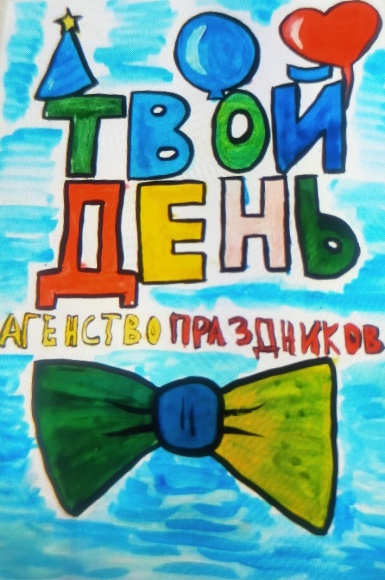 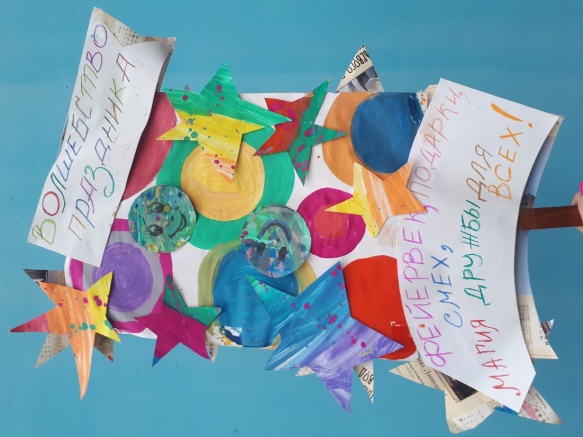                                 «Смайл»                                            «Фантазеры»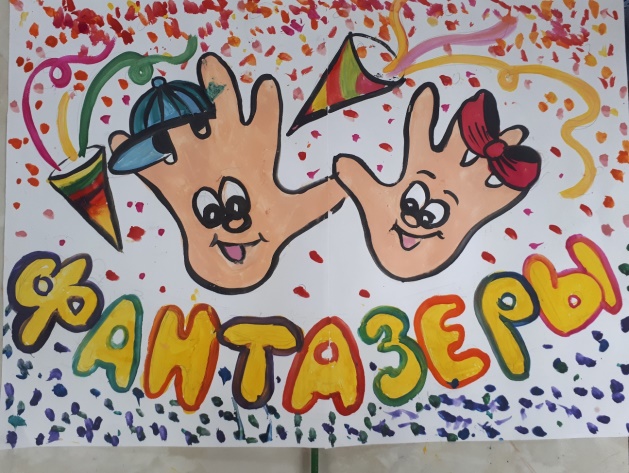 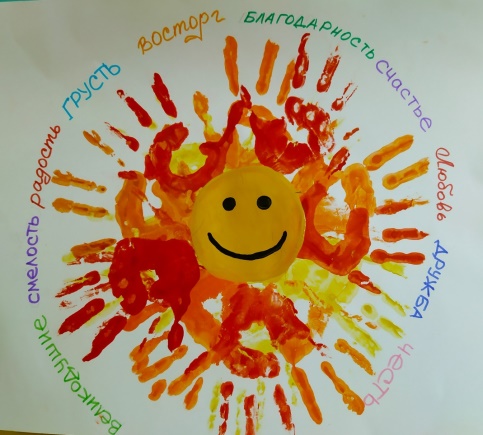 Флаг Фестиваля доброго творчества «Академия добра»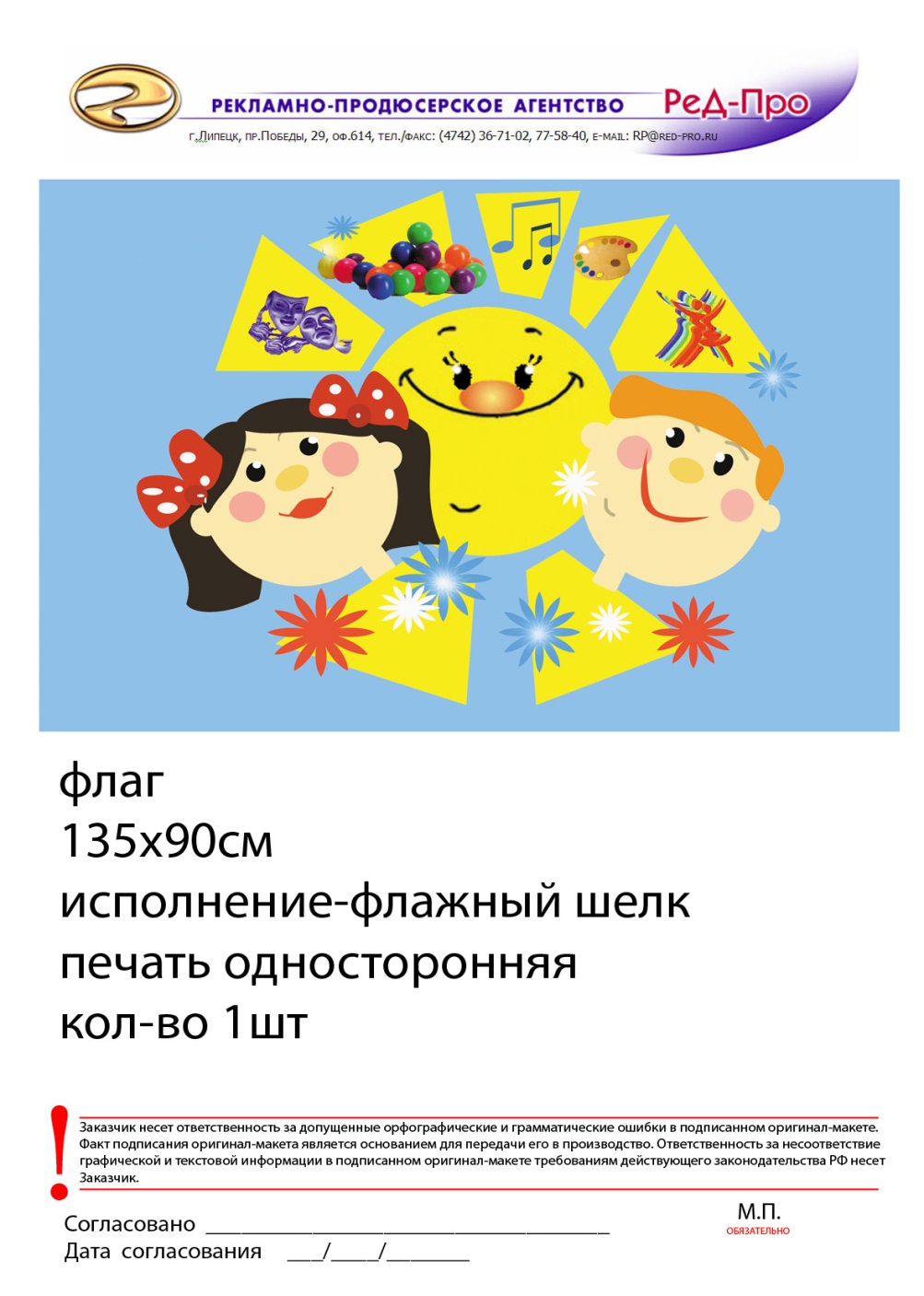 Приложение № 3Фотоотчет проекта «Праздник на отлично!» Фестиваля доброго творчества «Академия добра»Конкурс рисунков «Мой любимый праздник»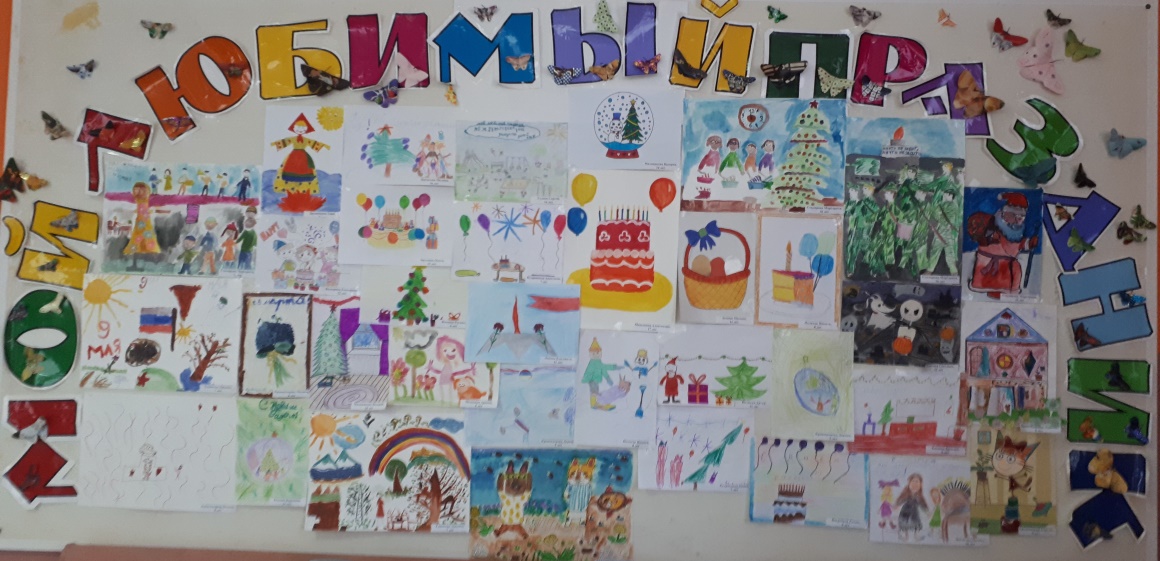 «Праздник. Праздник? Праздник!» театрализованная церемония открытия Фестиваля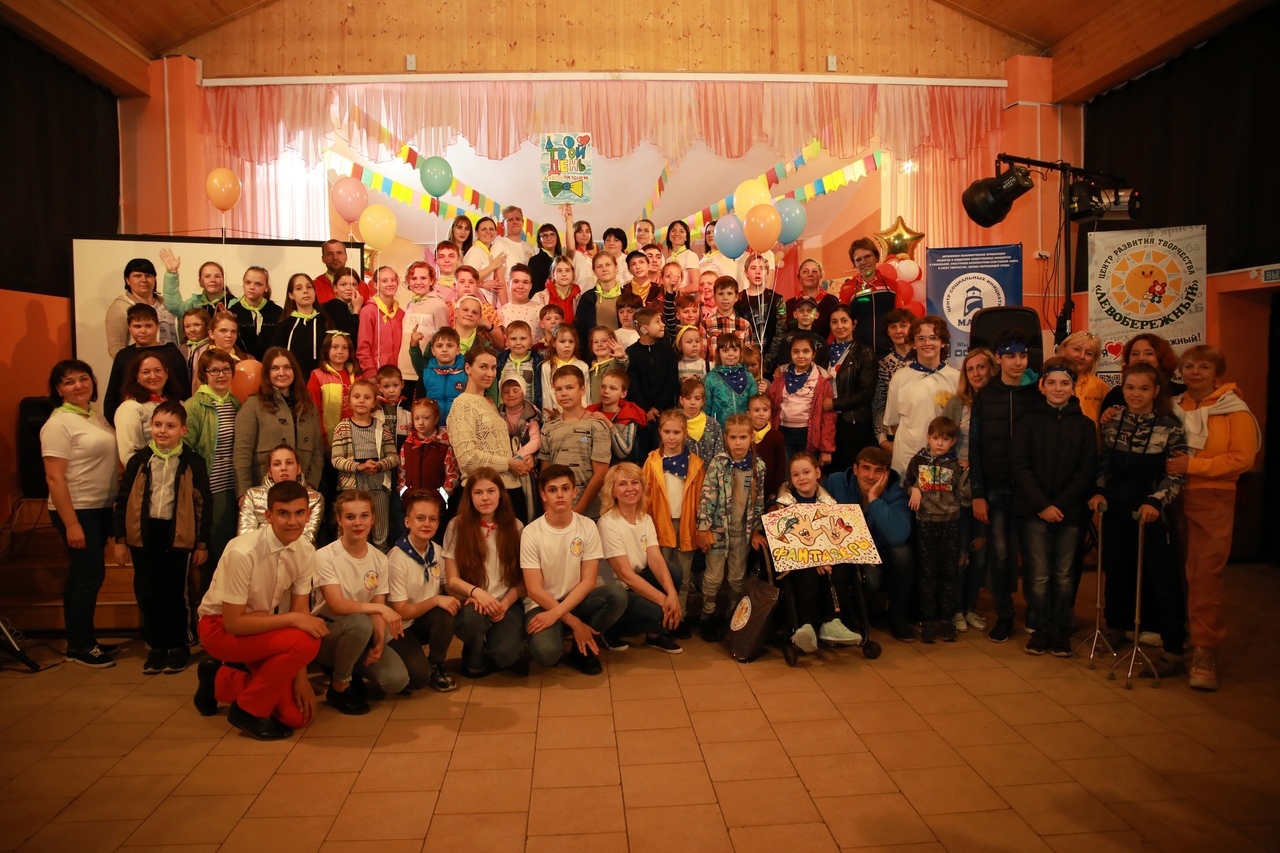 Работа творческих мастерских «Подаркино»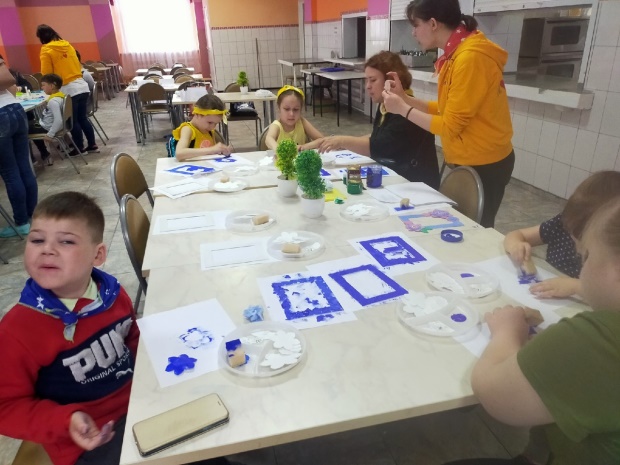 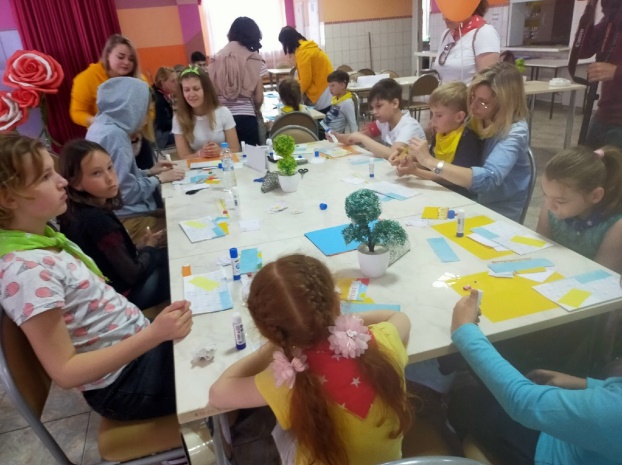 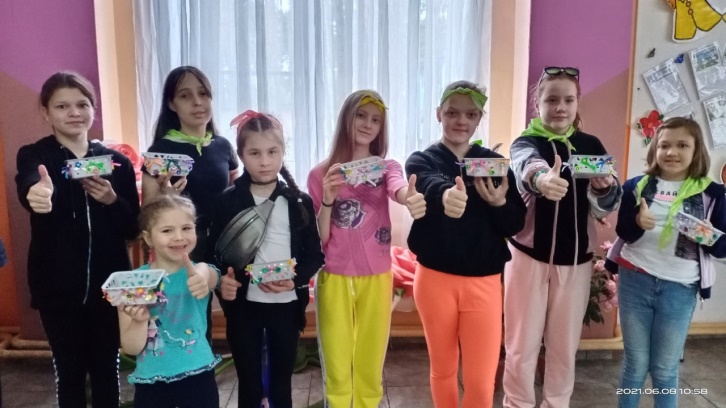 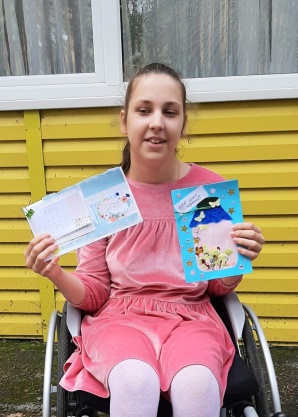 Экологическая квест-игра «Четыре стихии»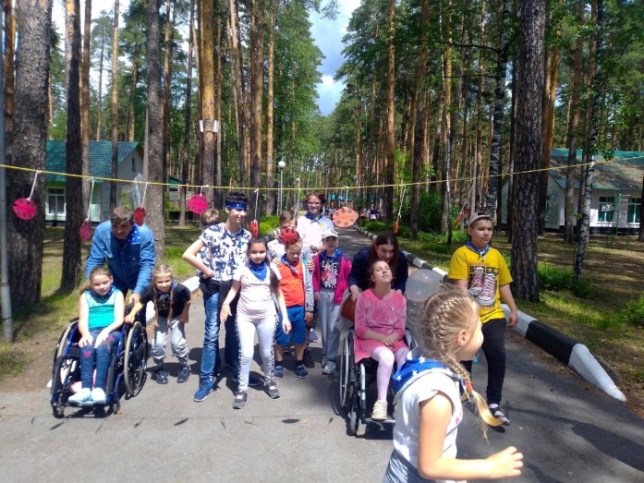 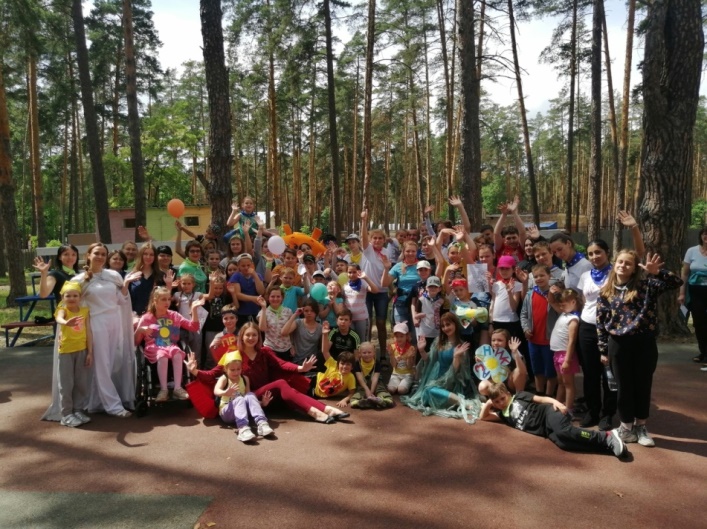 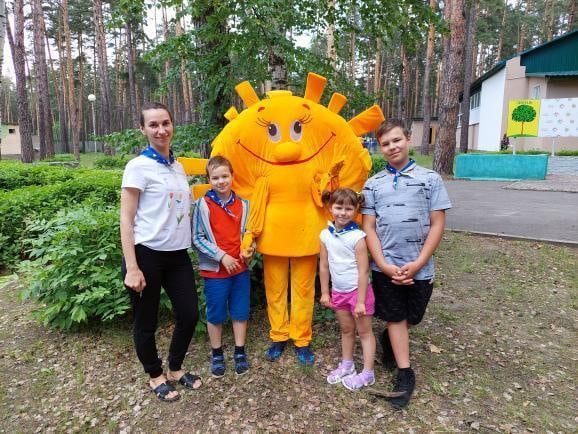 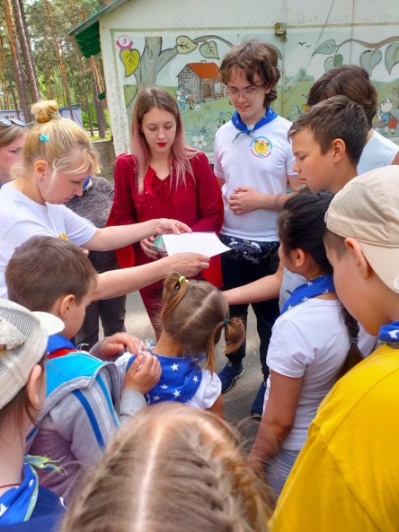 «Эх, русская душа» (участие в народном празднике)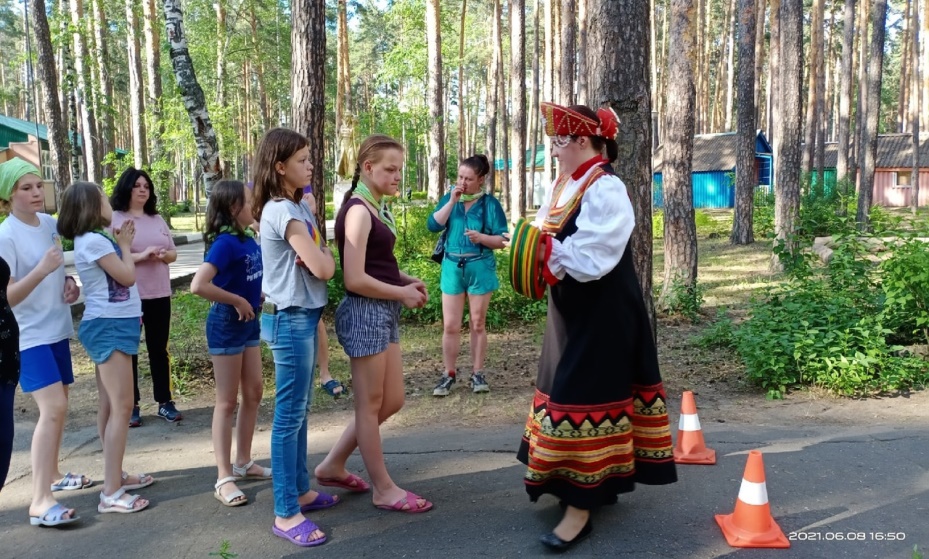 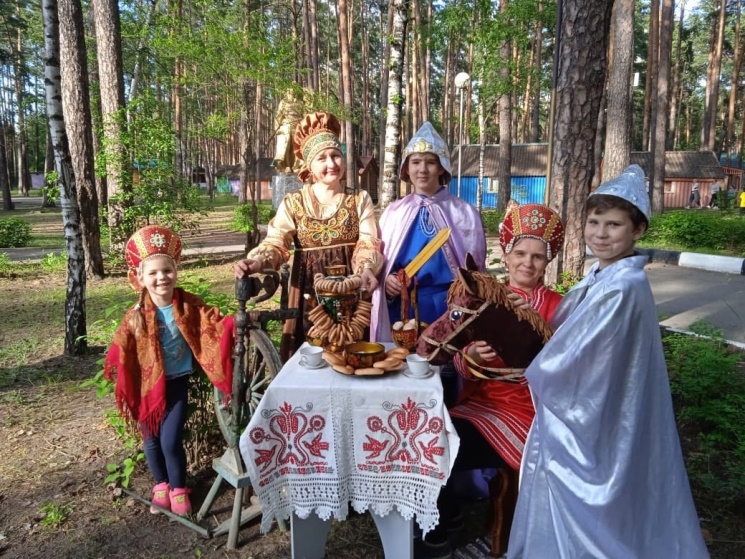 «Верные друзья» - интерактивная игра-путешествие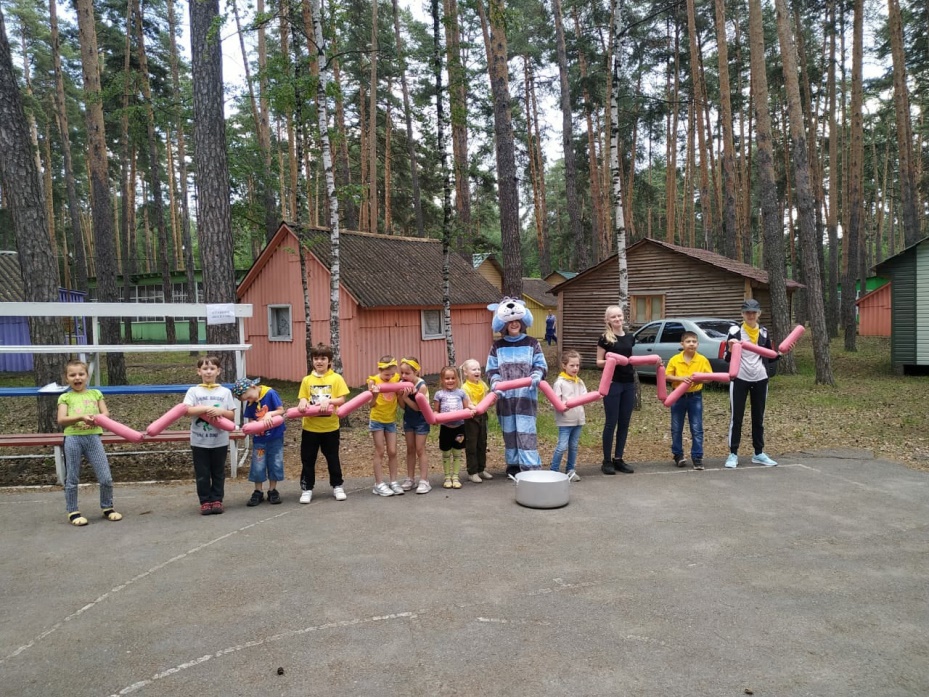 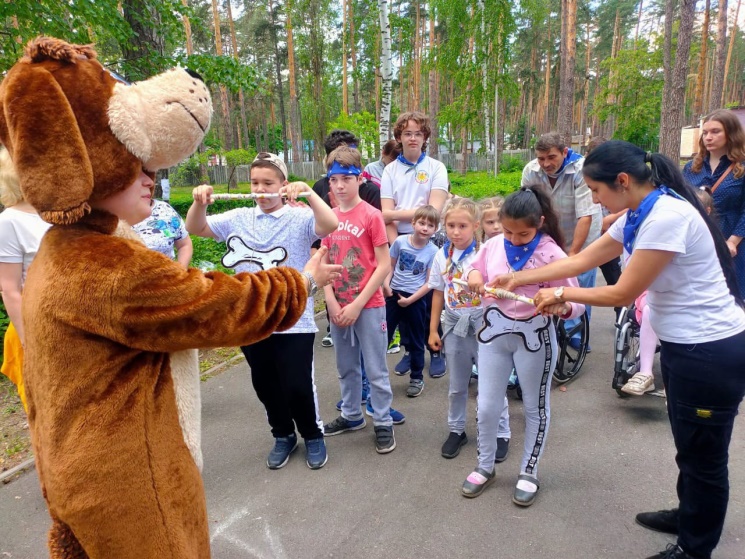 Большой гала-концерт «Счастливая страна».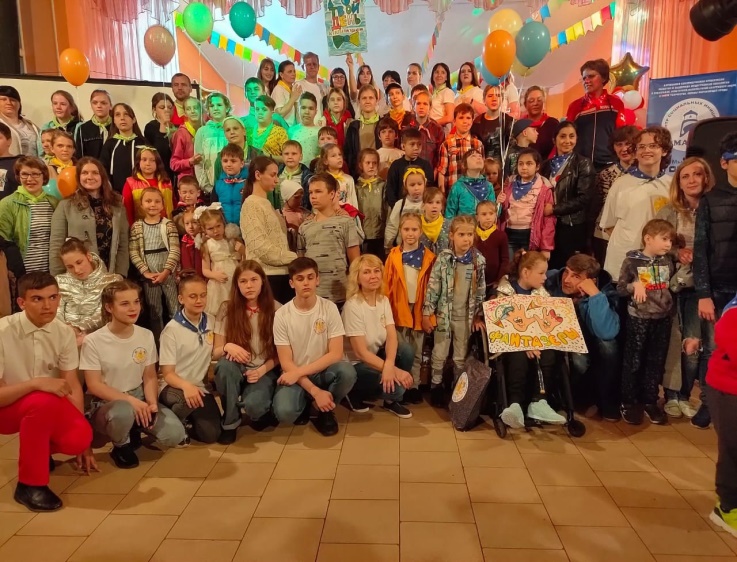 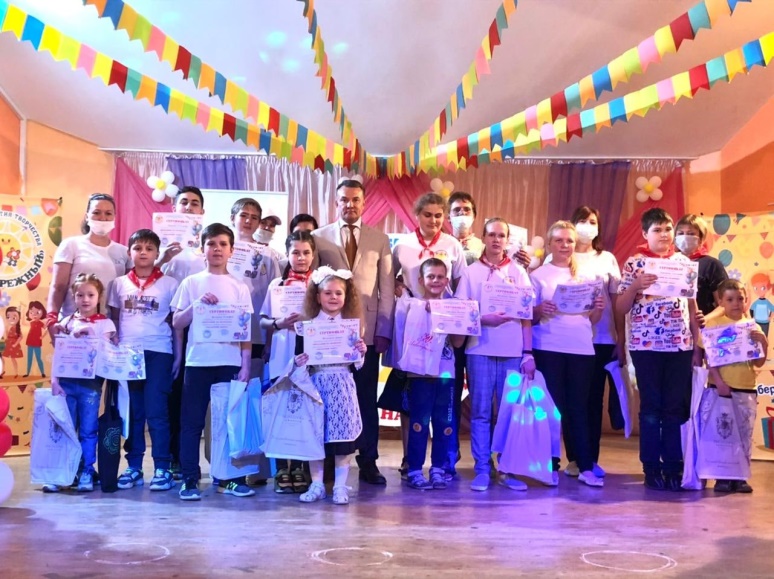 Приложение №4Информация о проекте «Праздник на отлично!» Фестиваля доброго творчества «Академия добра»на сайтах, группах и в печатных изданияхhttps://levber48.ru/costoyalsya-x-festival-dobrogo-tvorchestva-prazdnik-na-otlichno/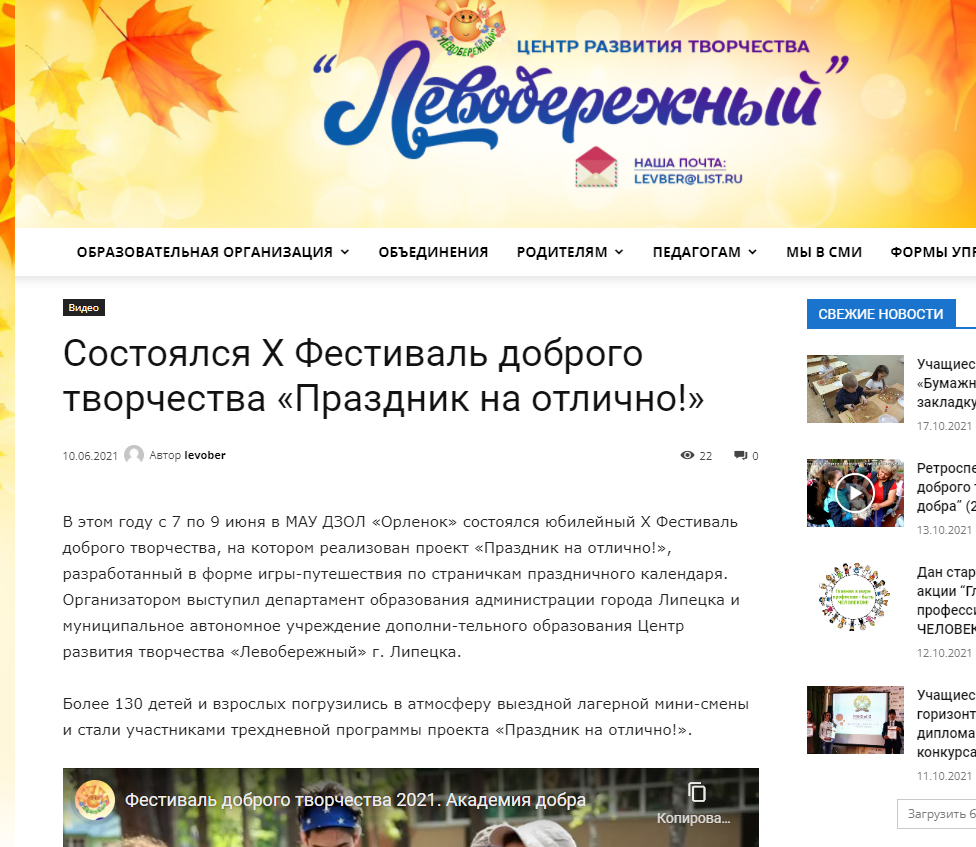 http://lipetsktime.ru/news/society/novosti_chasa_lipetskoe_vremya2037812147824317/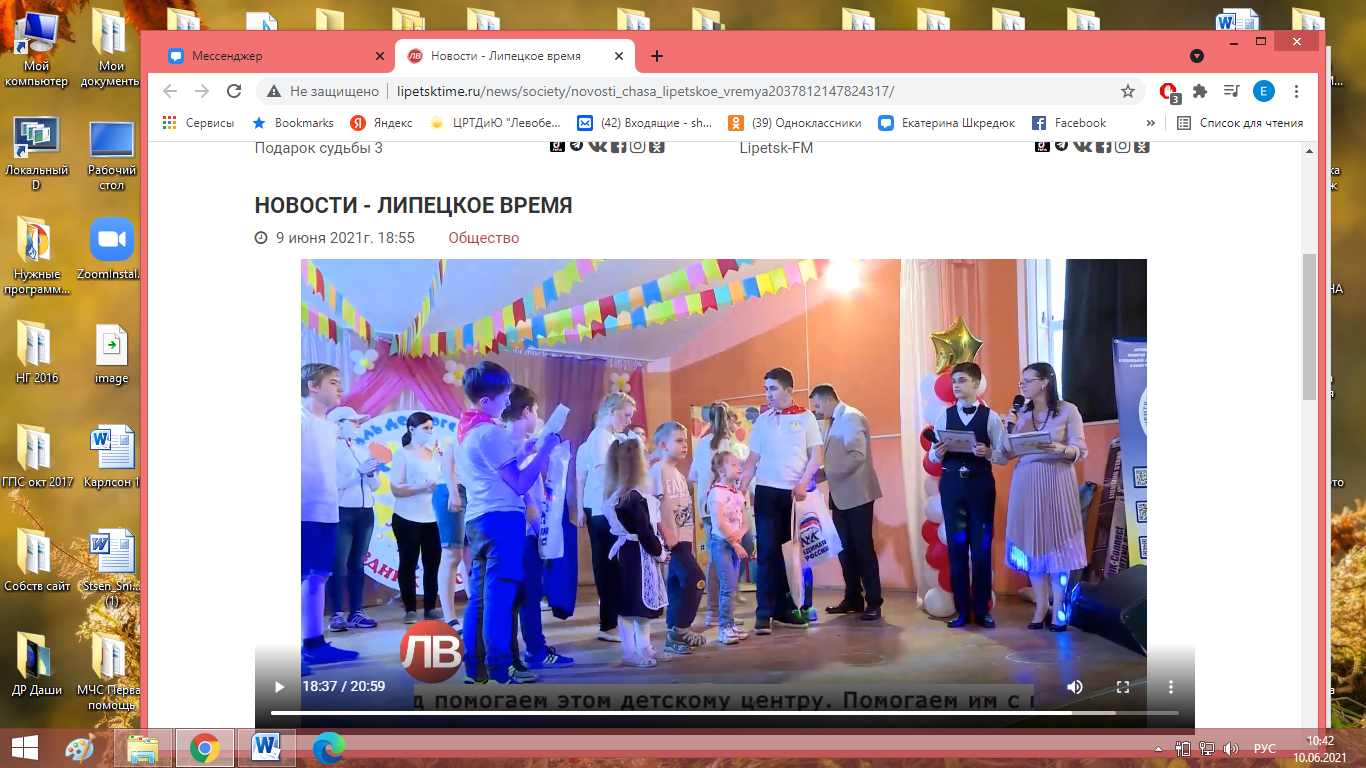 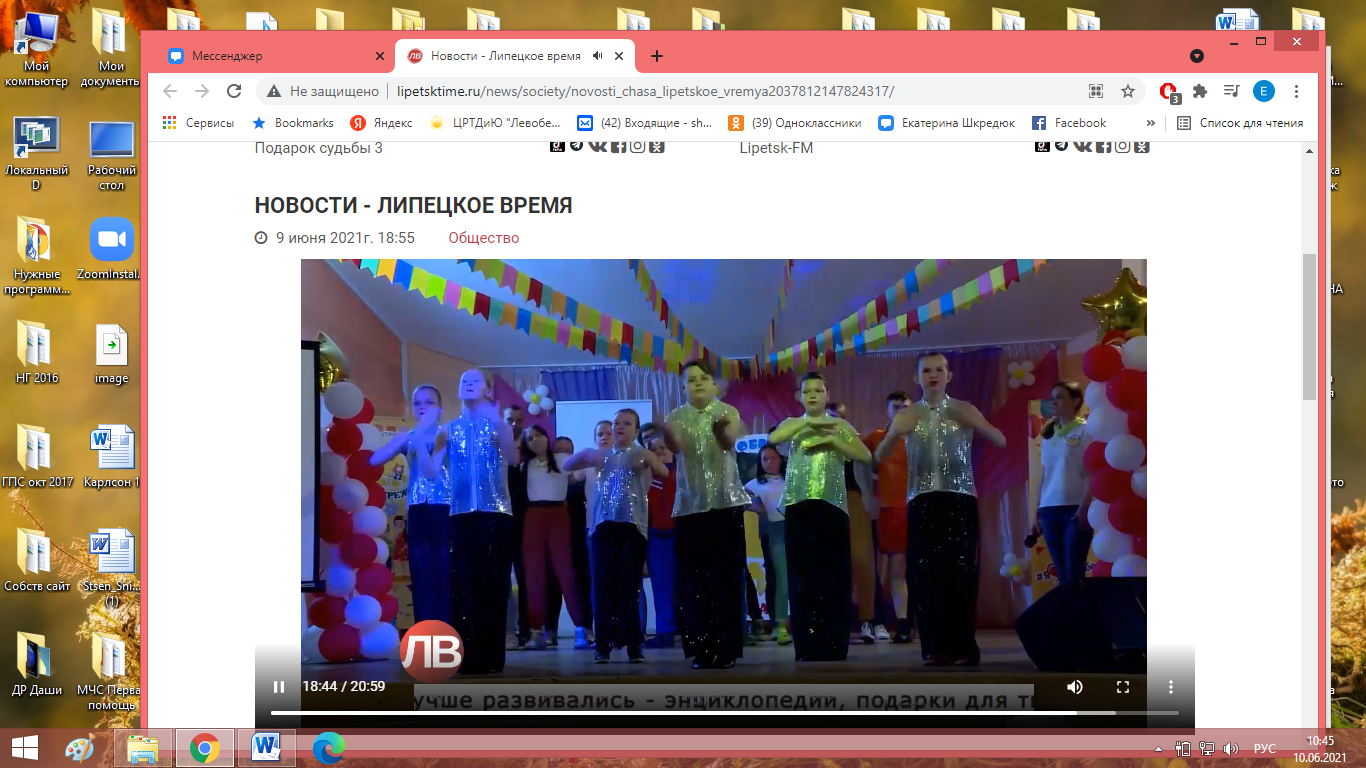 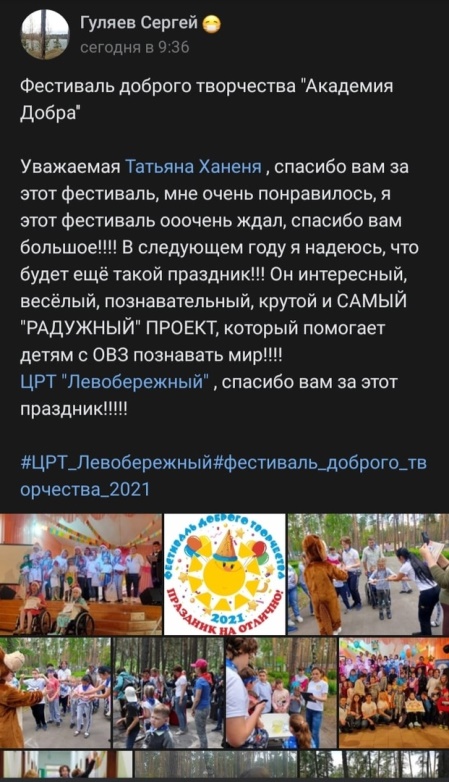 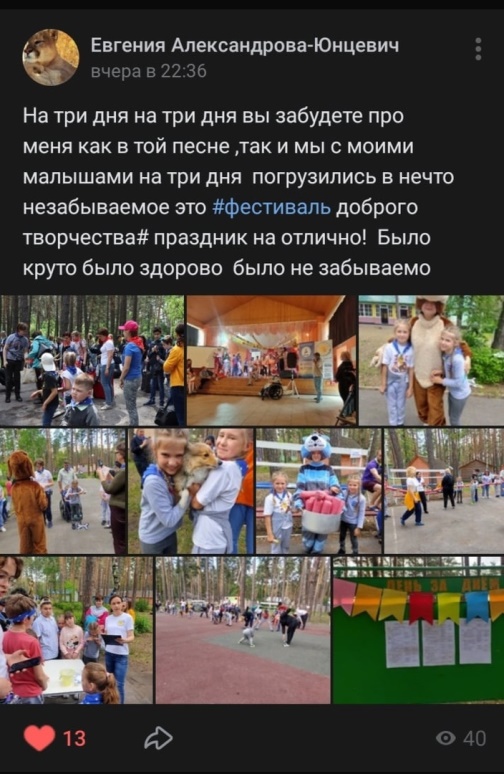 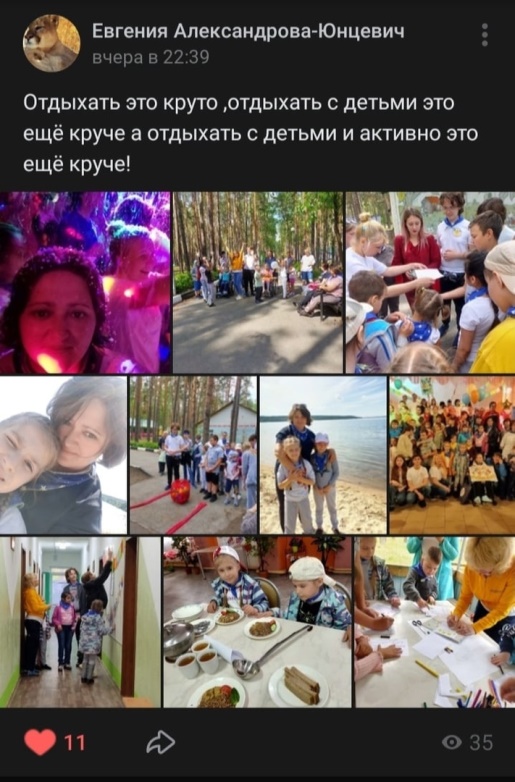 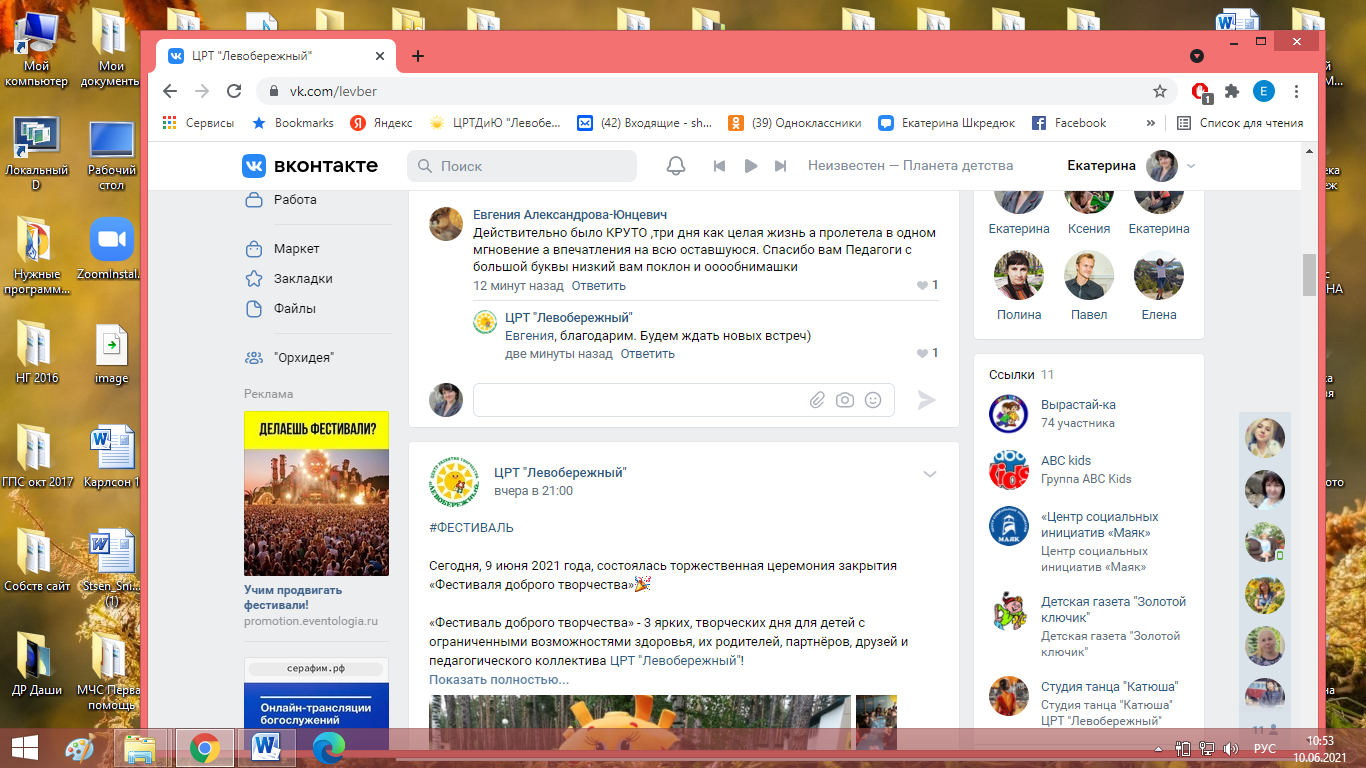 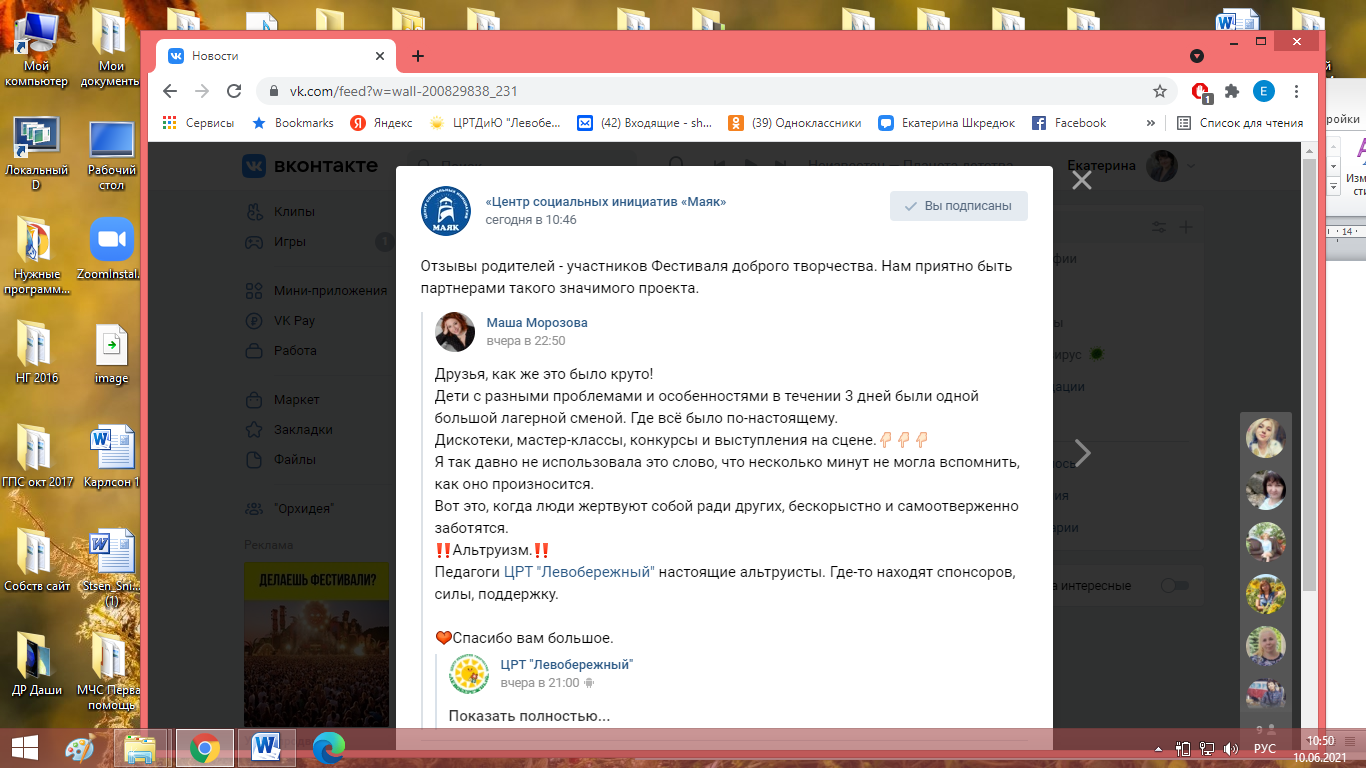 https://vk.com/levber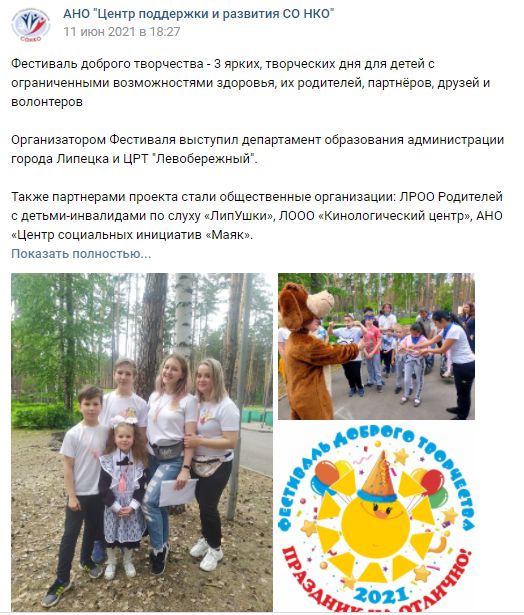 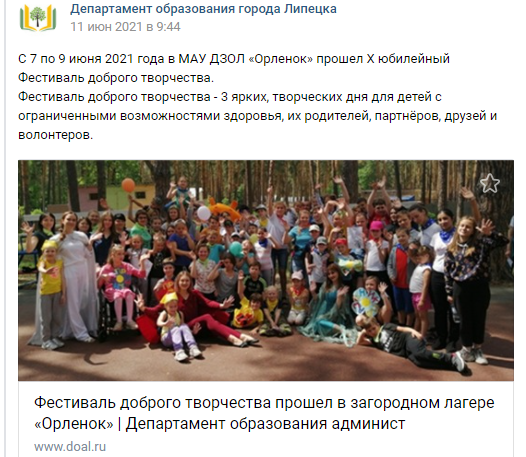 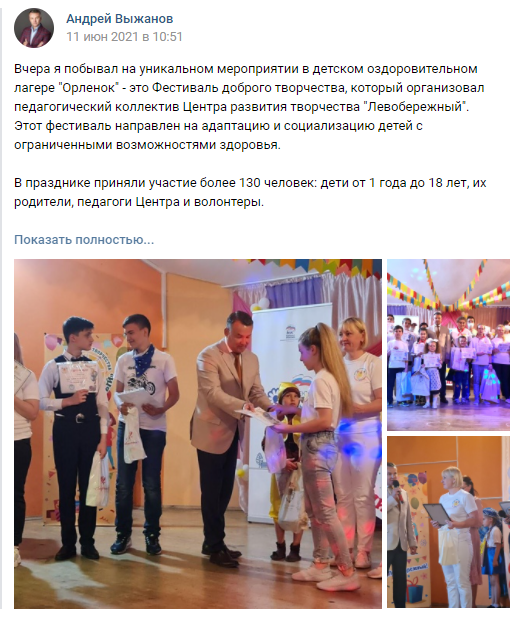 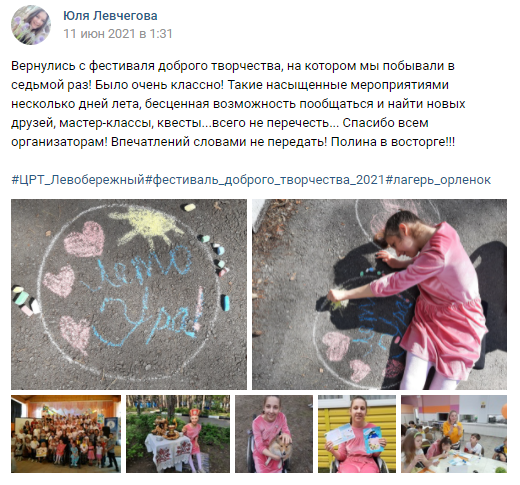 https://vk.com/dobro_festival48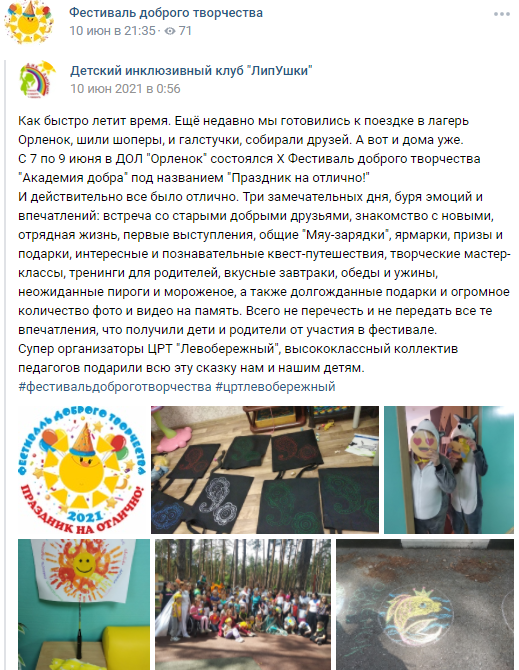 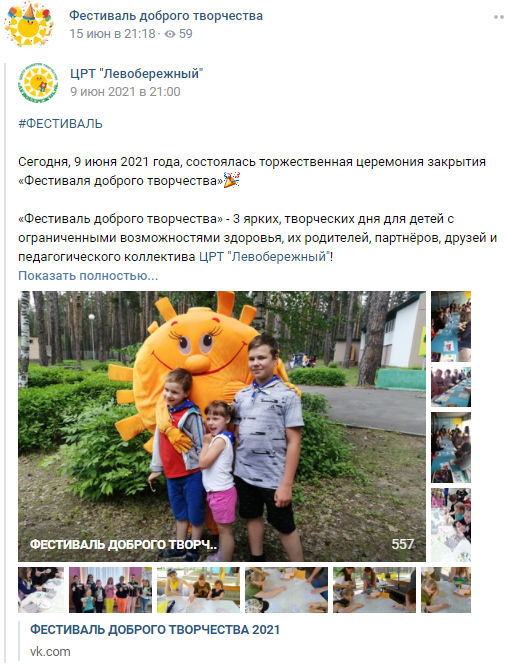 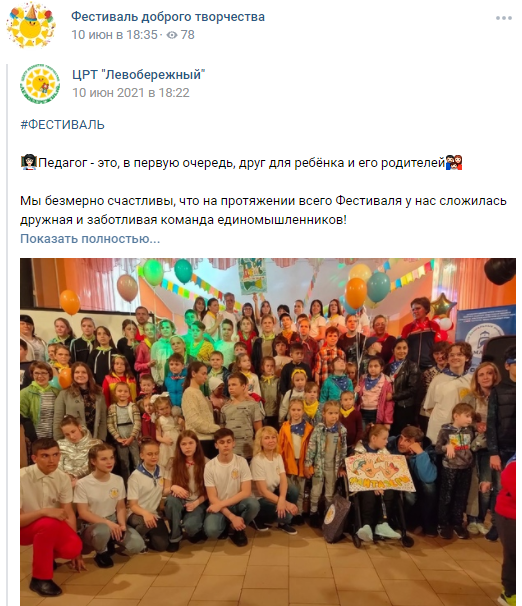 Детская областная газета «Золотой ключик»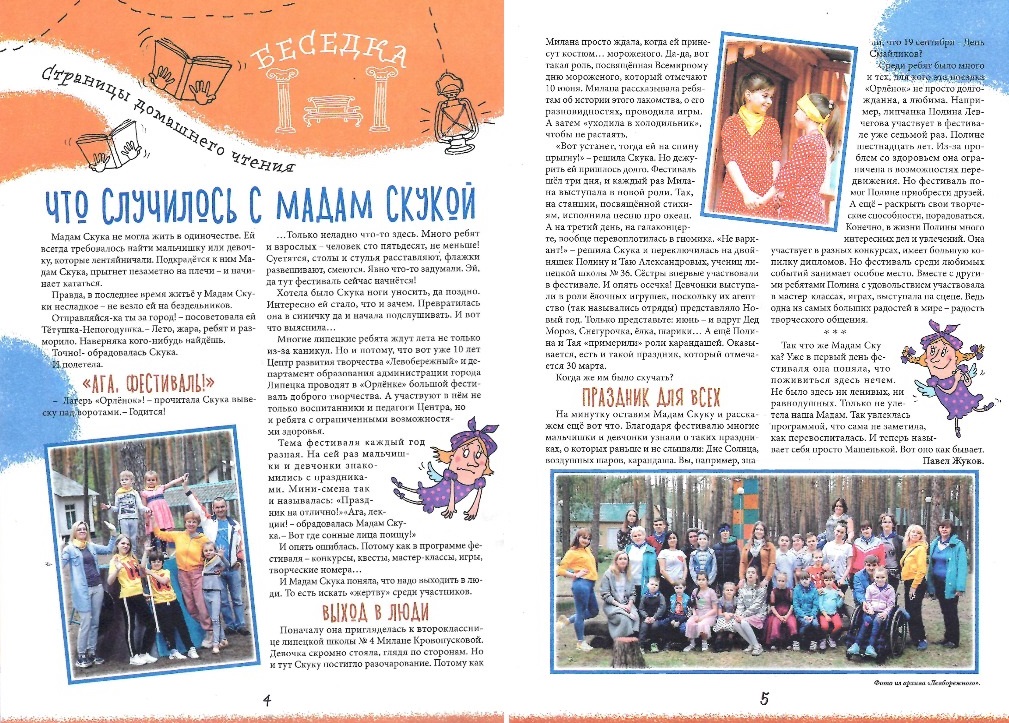 